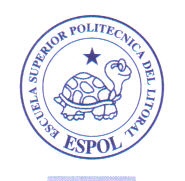 ESCUELA SUPERIOR POLITÉCNICA DEL LITORALINSTITUTO DE CIENCIAS MATEMÁTICASINGENIERÍA EN ESTADÍSTICA INFORMÁTICA “Análisis Estadístico  Multivariado para determinar el Tipo de Formación que brindan los colegios de la ciudad de Guayaquil”TESIS DE GRADOPrevia obtención del Título de:INGENIERA EN ESTADISTICA INFORMATICAPresentada por:Johanna Lucila Valencia FloresGUAYAQUIL – ECUADORAÑO2005AGRADECIMIENTOA mis padres, por todo el apoyo, confianza y ayuda brindada que me ha permitido culminar con éxito mis estudios universitarios.A mis hermanos y sobrinos.A Carol Salgado. UNESCO /ORELAC. Al Ing. Raúl Paz.A  mi incondicional amiga Mayra Rivas Acosta por todo el apoyo y por ayudarme a realizar mis sueños.A mis amigos: Carolina, David, Franklin, Freddy, Ginger, Julio, Marita, Oscar, Piedad por compartir conmigo sus conocimientos y a todas aquellas personas que de alguna forma me ayudaron y me apoyaron.DEDICATORIAA Díos.A mis Padres.A  mi abuelita Mélida Rendón.TRIBUNAL DE GRADUACIÓNIng. Pablo Álvarez  				      Dra. Julia Saab   PRESIDENTE					DIRECTORA DE TESISIng. Guillermo Romero				Ing. Washington Jama	VOCAL						   VOCALDECLARACIÓN EXPRESA“La responsabilidad del contenido de esta tesis de grado, me corresponde exclusivamente; y el patrimonio intelectual de la misma a la ESCUELA SUPERIOR POLITECNICA DEL LITORAL”.(Reglamento de graduación de la ESPOL)Johanna Valencia Flores